ขั้นตอนการใช้ระบบจองรถออนไลน์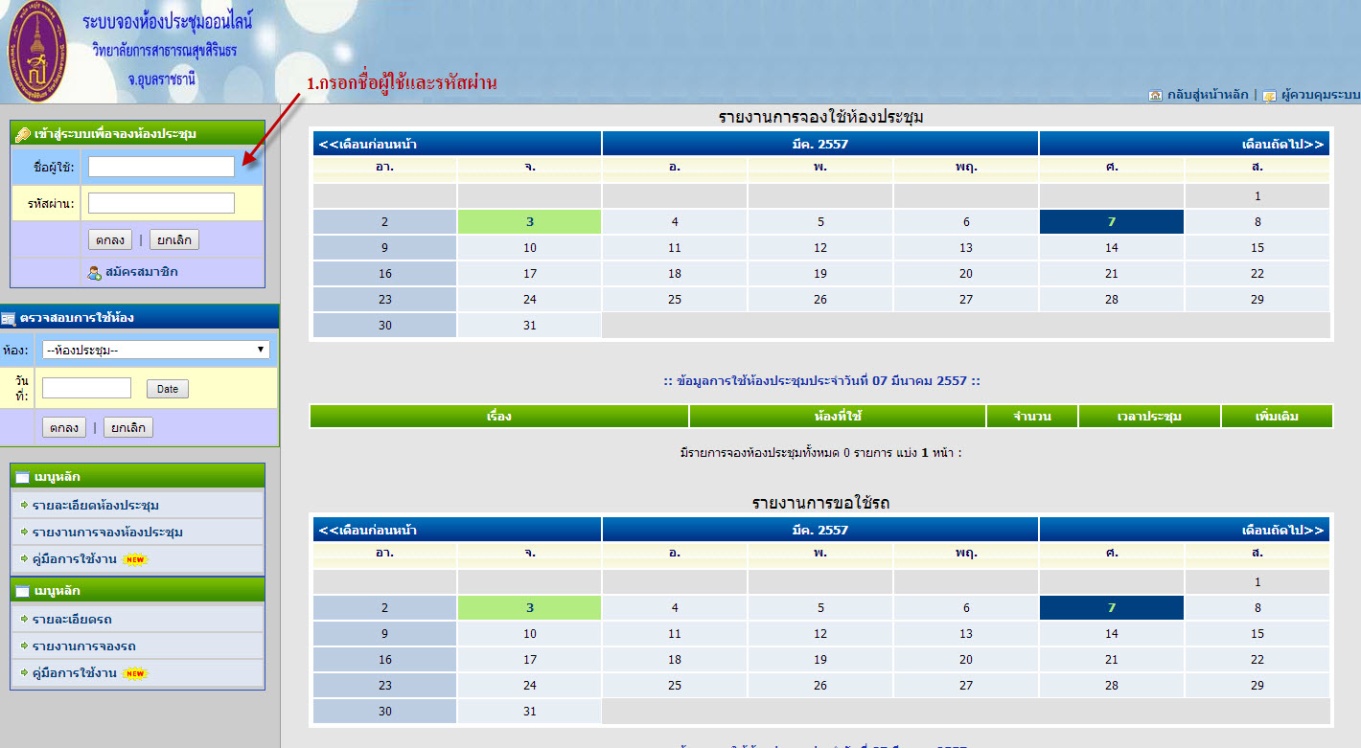 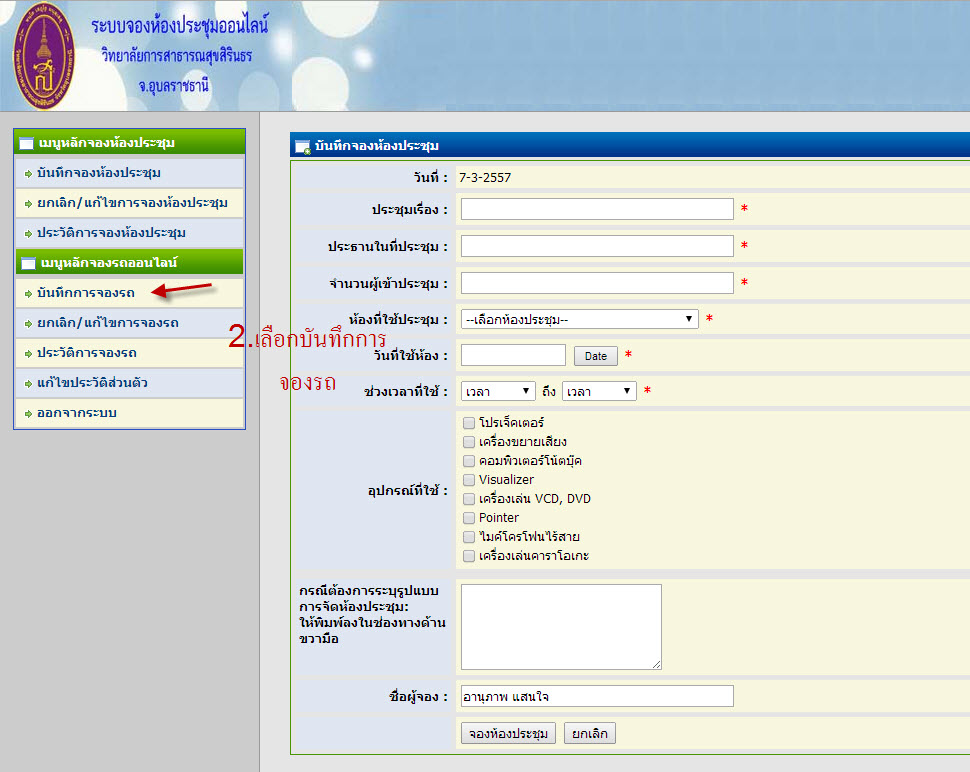 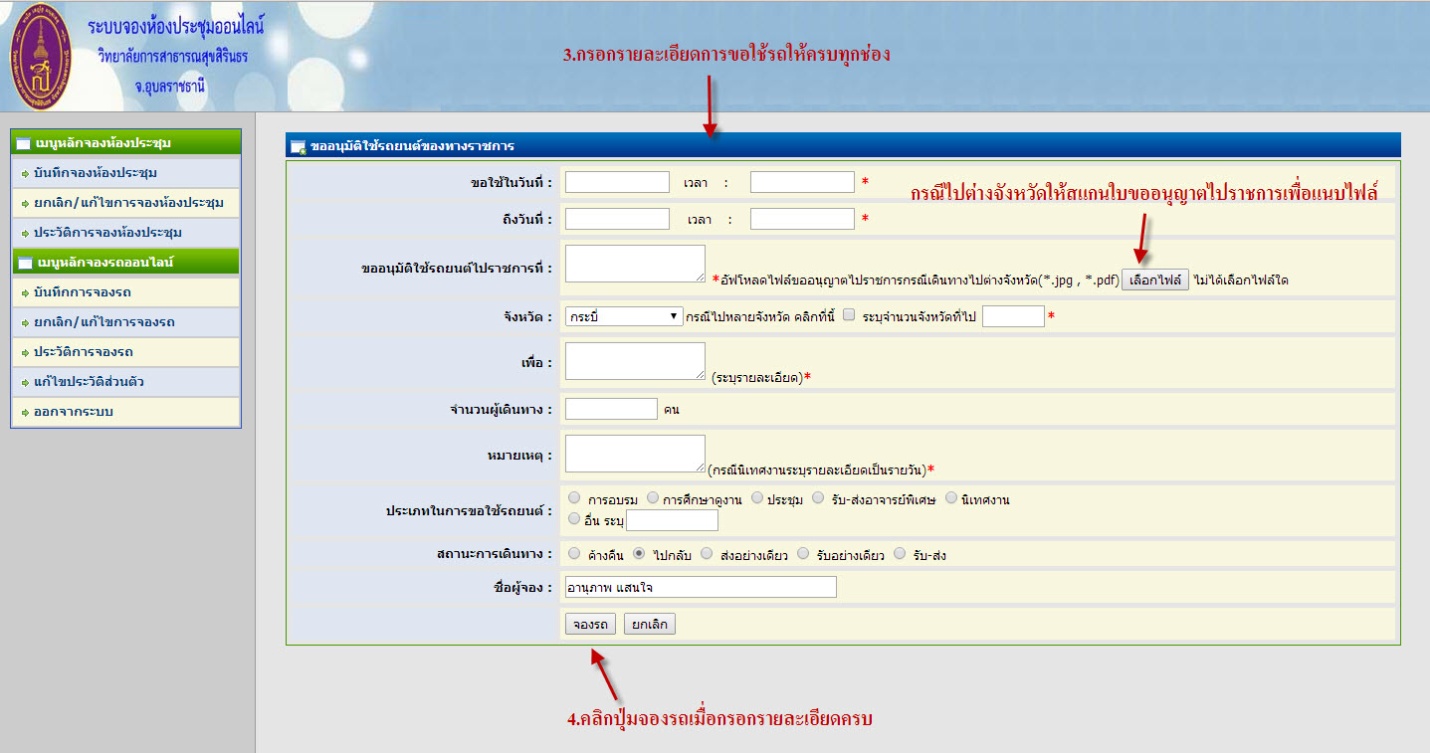 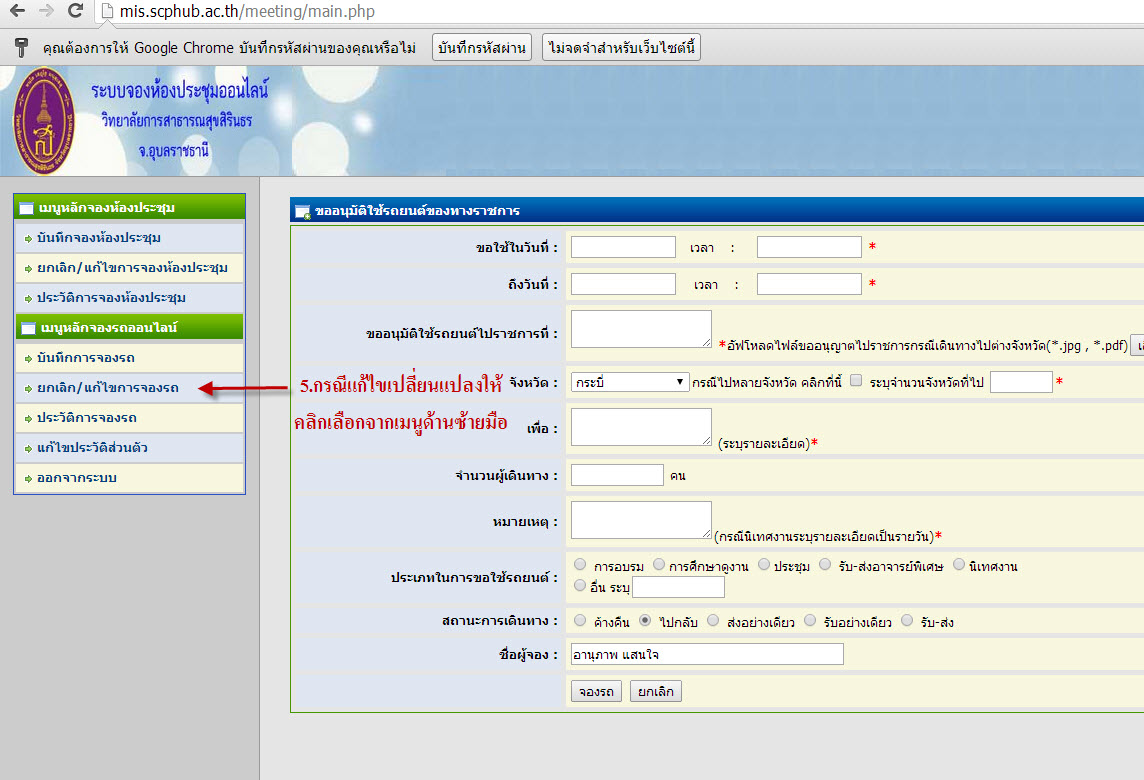 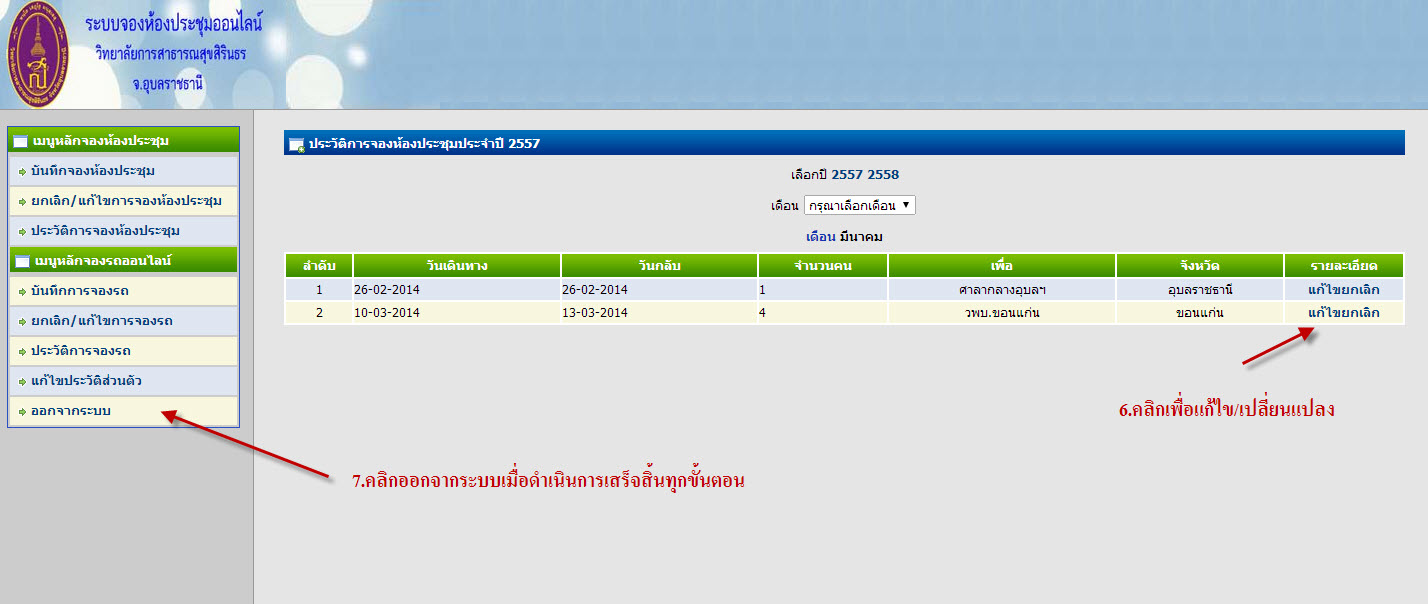 เมื่อมีปัญหาในการใช้งานติดต่อที่เบอร์ภายใน 150 